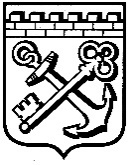 КОМИТЕТ ГРАДОСТРОИТЕЛЬНОЙ ПОЛИТИКИ
ЛЕНИНГРАДСКОЙ ОБЛАСТИПРИКАЗот ______________________ № _________О внесении изменений в приказ Комитета градостроительной политики Ленинградской области от 16 декабря 2022 года № 206«О проведении ежегодного конкурса «Концепция пространственного развития муниципальных образований Ленинградской области»Приказываю:Внести в приказ Комитета градостроительной политики Ленинградской области от 16 декабря 2022 года № 206 «О проведении ежегодного конкурса «Концепция пространственного развития муниципальных образований Ленинградской области» следующие изменения:В приложении (Положение о проведении ежегодного конкурса «Концепция пространственного развития муниципальных образований Ленинградской области»:1.1. Пункт 4.3 изложить в следующей редакции: «4.3. Для участия в конкурсе конкурсные проекты, подготовленные в соответствии с настоящим разделом, представляются участниками в Комитет с заявкой (в бумажном виде), форма которой установлена Приложением 1 к настоящему Положению (за исключением проектов, представляемых для участия в номинации «Лучшая фотозона в Ленинградской области»), в срок, установленный в информационном сообщении, размещенном на официальном сайте Комитета в информационно-телекоммуникационной сети Интернет.Форма заявки для проектов, представляемых для участия в номинации «Лучшая фотозона в Ленинградской области», устанавливается Приложением 1.1 к настоящему Положению.При представлении заявки (в бумажном виде) все документы, входящие в состав заявки, а также конкурсные проекты должны быть представлены на электронном носителе.»;1.2. Дополнить приложением 1.1 следующего содержания:«Приложение 1.1к Положению«О проведении ежегодного конкурса«Концепция пространственного развитиямуниципальных образований Ленинградской области»Заявкадля участия в ежегодном конкурсе«Концепция пространственного развития муниципальных образований Ленинградской области» в номинации «Лучшее реализованное (существующее) художественно-декоративное пространство (фотозона)в Ленинградской области»Фамилия, имя, отчество (физического лица) либо наименование организации): ______________________________________________________Контактный почтовый адрес: ___________________________________________________________________________________________________________(Почтовый индекс, страна, город, область, район, улица, дом, корпус, квартира)Контактный телефон: _______________________________________________Адрес электронной почты: ___________________________________________Реквизиты физического лица (ИНН): __________________________________Реквизиты организации (ИНН, ОГРН): _________________________________Приложение: согласие на обработку персональных данных (Приложение 2.1).«Я принимаю все условия Положения о проведении открытого ежегодного конкурса «Концепция пространственного развития муниципальных образований Ленинградской области». Вся информация, предоставленная мной, верна».«___» _______________ 20__ г. ____________/__________________________                               (дата)                                             (подпись)                              (расшифровка подписи)												           »;1.3. Дополнить приложением 2.1 следующего содержания:«Приложение 2.1к Положению «О проведении ежегодного конкурса«Концепция пространственного развития муниципальных образований Ленинградской области»Согласие на обработку персональных данныхдля участия в ежегодном конкурсе«Концепция пространственного развития муниципальных образований Ленинградской области» в номинации «Лучшее реализованное (существующее) художественно-декоративное пространство (фотозона)в Ленинградской области»Я, _______________________________________________________________________________________________________________________________________________________________________________________________,(ФИО полностью, дата рождения, вид документа удостоверяющего личность, кем и когда выдан)настоящим даю согласие на обработку персональных данных, включая ФИО, место работы/учебы, рабочий и/или мобильный телефоны, адрес электронной почты, почтовый адрес, ИНН (физического лица). Настоящее согласие выдано сроком на 1 год и вступает в силу 
с момента его подписания.Настоящее согласие предоставляется на осуществление любых действий, в отношении персональных данных, которые необходимы 
для подготовки и проведения ежегодного конкурса «Концепция пространственного развития муниципальных образований Ленинградской области», включая: сбор, запись, систематизацию, накопление, хранение, уточнение (обновление, изменение), извлечение, использование, передачу (распространение, предоставление, доступ), обезличивание, блокирование, удаление, уничтожение, в соответствии с Федеральным законом 
от 27.07.2006 года № 152-ФЗ «О персональных данных». Согласие может быть отозвано в любое время, на основании письменного заявления субъекта персональных данных.«___» _______________ 20__ г. ____________/__________________________                               (дата)                                             (подпись)                              (расшифровка подписи) 												        »;Действие настоящего приказа распространяется на отношения, возникшие после его вступления в силу;Настоящий приказ вступает в силу по истечении 10 дней после дня его официального опубликования.Председатель Комитета 						        И.Я. Кулаков